Программа 2024 года.  Однодневный экскурсионно-развлекательный тур.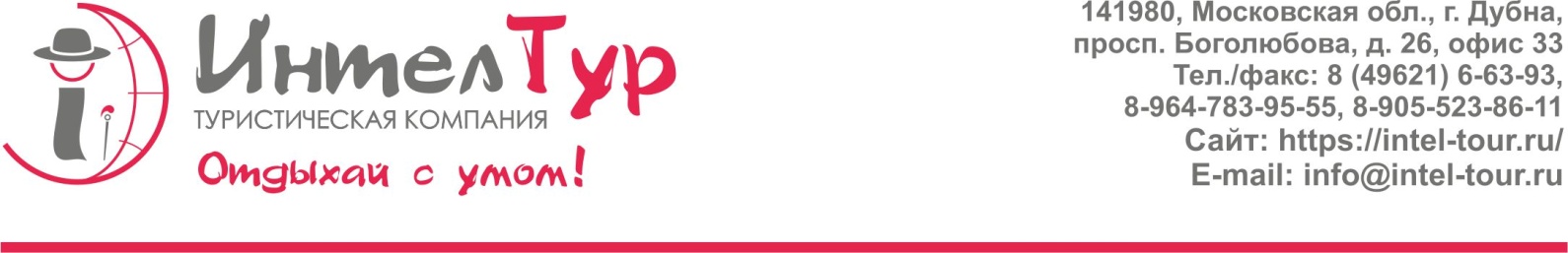 MEDICAL PARTY Приглашаем всех медицинских работников провести незабываемый праздник в Яхкт – Клубе «FordeWind» Медикал ПАТИ! с умопомрачительными шоу и пикником.11.00 Встреча группы с экскурсоводом под стулом гигантом. Экскурсия по городу «Русский Кембридж» Дубна – это город физики, ракет и самолетов, в котором достижения науки преобразуются в новейшие технологии, город, где прошлое переплетается с будущим, физики находят общий язык с лириками «Русский Кембридж», утопающий в зелени сосен, с «коттеджами академиков», необычными памятниками и интересной историей не оставит равнодушным никого. -Теплоходная прогулка за доп. плату, под запрос (500руб./чел) - Туристы отправляются в увлекательное и интересное водное путешествие (Волга или Московское море). Путешествие в сопровождении экскурсовода. С водных просторов туристы увидят панораму самого грандиозного сооружения – плотины Иваньковской ГЭС, полюбуются пейзажами волжских просторов. 13.30 – 14.30 - Переезд в яхт-клуб «FordeWind».14.30 – Прибытие «FordeWind». Яхт-клуб «FordeWind» находится в экологично чистом районе на живописном берегу пруда. А ещё здесь просторная ухоженная территория с живописными видами и прибрежной линией.В яхт-клуб «FordeWind» есть всё необходимое для комфортного отдыха: оборудованный шатровый лагерь, великолепный пляж.- Анимационно-развлекательная программа:- Игры, конкурсы от АрхиМеда- Пена-шоу: теперь это не только на Ибице, но и на нашей площадке «MEDICAL»,    веселимся и танцуем с незабываемым настроением в пене.  - Бармен-шоу: Вас ждёт эффектное костюмированное выступление барменов.(за доп. плату возможно заказать коктейль)  - Зажигательные танцы от солистов танцевального коллектива «Шоко-шоу»  - Музыкальные поздравления от эстрадного исполнителя (живой вокал).Приглашаем на щедрое Дубненское застолье: - Салат «Витаминоз».
- Уха «Форель речная ».
- Плов «100 литров риса и мяса» 
- Настойка ядрёно-атомная 100гр./на чел.- Пироги, чай, мин. вода. Прогулки по территории, свежий воздух, солнечные и воздушные ванны – без ограничений.17.30 Окончания программы. Посадка в автобус. Выезд из Яхт-Клуба.	Продолжительность программы /6 часов/.Стоимость программы на 1 человека:В стоимость входит: встреча с угощением, экскурсия по городу, развлекательная программа, пикник в «FordeWind».Теплоходная прогулка за доп. плату, под запрос (500 руб. чел). Фирма имеет право изменить программу тура без изменения общего пакета предоставляемых услуг.* Время программы рассчитано ориентировочно.Группа от 20 до 30 чел.(2 сопровождающий бесплатно)        Группа от 31 до 40 чел.(2 сопровождающих бесплатно)Группа от 41 до 60 чел.(2 сопровождающих бесплатно)4000 руб./чел.3 800 руб./ чел.3 600 руб./чел.